Základní instrukce pro vstup do Hopík Arény Na Farmě Choťovice	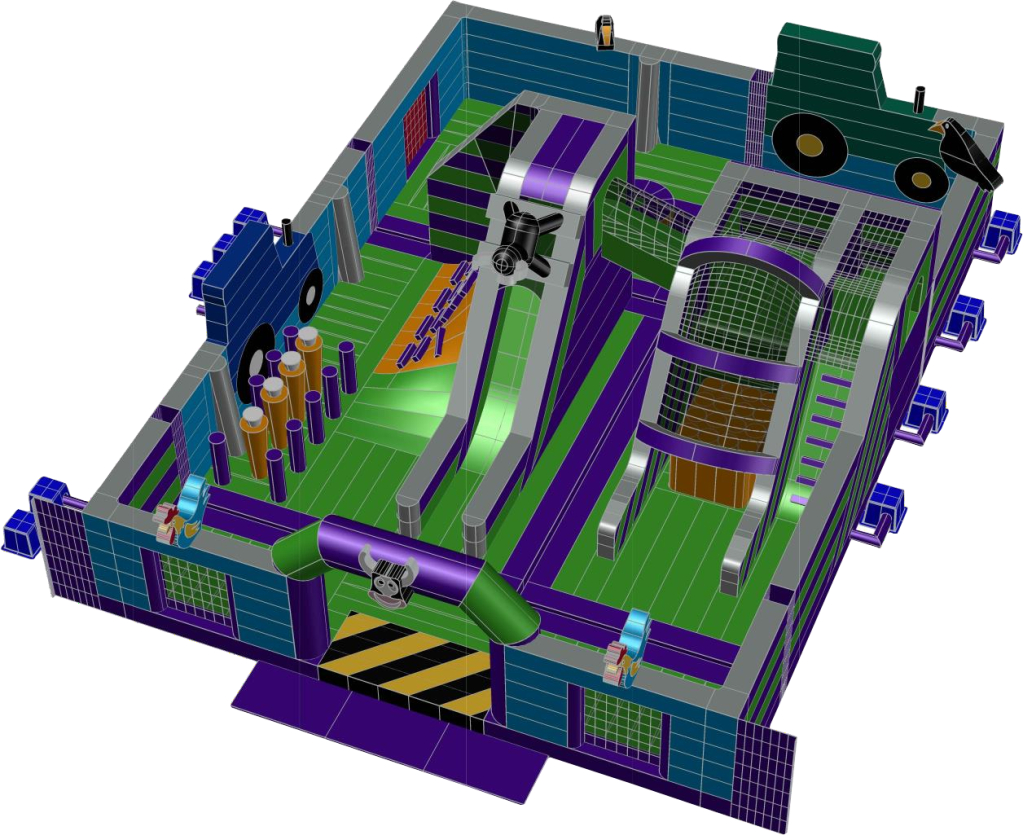 Maximální kapacita osob v hlavní části arény - Airparku.Doporučujeme minimální výšku uživatele 75 cm a minimálně 2 roky stáří.Kapacita trampolíny: 1 osoba – vstup od 3 letKapacita skákacího hradu (skluzavky): 4 osoby – vstup od 5 letKapacita balonkového světa: 8 osob – vstup od 1 do 3 letZákladní desatero!Zakoupením vstupenky souhlasíte s provozním řádem a jeho dodržováním (seznamte s ním Vaše děti).Při zhasnutí světel ihned opusťte všechny atrakce!Zákaz vstupu s ostrými předměty, při poškození atrakcí bude požadována náhrada.Vstup dětí pouze pod dohledem dospělé osoby, rodiče zodpovídají za své děti.Vstup povolen pouze bez bot, v ponožkách a vhodném oděvu.Dodržujte předepsané kapacity jednotlivých atrakcí.Vyčkejte, až bude dopadová (dojezdová) plocha volná.Buďte ohleduplní k ostatním.Zákaz konzumace jídla (včetně žvýkaček) a pití na atrakcích. Zákaz vstupu do arény se sklem.10. Za odložené věci v celé aréně neručíme.Vstup na vlastní nebezpečíČásti parkuPočet uživatelů (do výšky)Počet uživatelů (do výšky)Počet uživatelů (do výšky)Počet uživatelů (do výšky)Části parku1m1.25m1.5m1.8mPT01 Entrance - vstup12976PT02 Combo Climb and Slide - lezecká stěna a skluzavka18151312PT03 Base Jump – skok4444PT04 Wibbly Wobbly - balancování7654PT05 Bubble Bed – bublinová postel9654Celkem:50403430